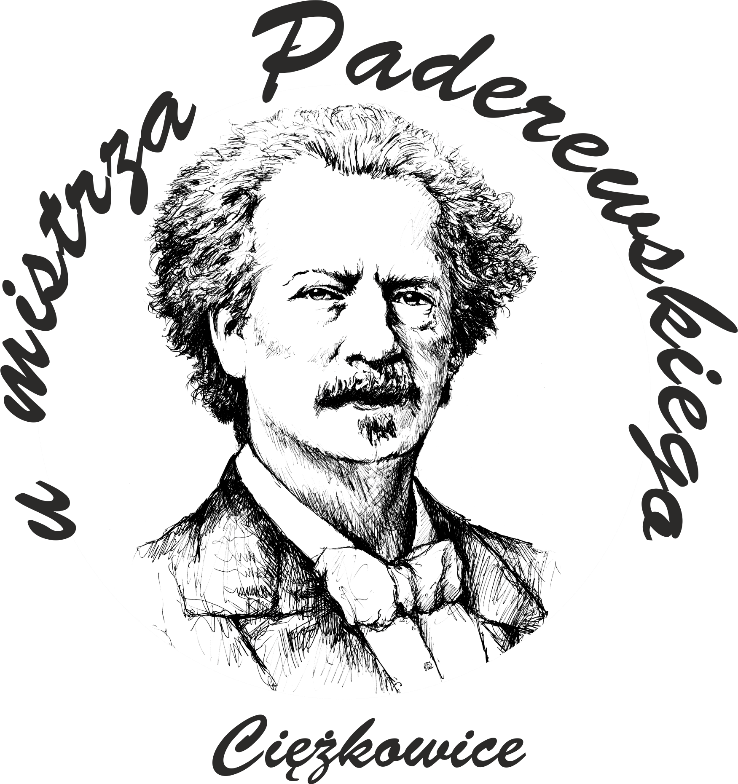 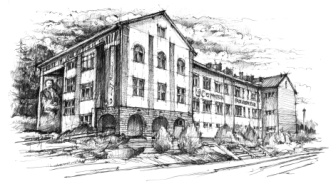 SZKOLNY ZESTAW PODRĘCZNIKÓWNA ROK SZKOLNY 2022/2023KLASA 2, BRANŻOWA SZKOŁA I STOPNIALp.PrzedmiotAutorzyTytułTytułNumer dopuszczeniaWydawnictwo1Język polskiAnna Klimowicz, Joanna GinterTo się czyta! Podręcznik do języka polskiego dla klasy 2 branżowej szkoły I stopnia.To się czyta! Podręcznik do języka polskiego dla klasy 2 branżowej szkoły I stopnia.1025/2/2020Nowa Era2Język angielskiCatherine McBeth, Patricia Reilly, Karolina Kotorowicz-JasińskaImpulse 2Impulse 21129/2/2021Macmillan Education3HistoriaStanisław Zając Dziś historia 2Dziś historia 21023/2/2020Wydawnictwo Oświatowiec4BiologiaBeata Jakubik, Renata SzymańskaBiologia 2. Szkoła Branżowa I stopnia. Biologia 2. Szkoła Branżowa I stopnia. 1072/2/2020Operon5ChemiaArtur SikowskiChemia. Część 2.Chemia. Część 2.1080/2/2020Operon6MatematykaKarolina Wej, Wojciech Babiański“To się liczy!” - klasa 2. Podręcznik do matematyki dla branżowej szkoły pierwszego stopnia.“To się liczy!” - klasa 2. Podręcznik do matematyki dla branżowej szkoły pierwszego stopnia.967/2/2020Nowa Era7Wychowanie fizyczne----------------------------Brak podręcznika dla ucznia.Brak podręcznika dla ucznia.------------------------------Kształcenie teoretyczne - CUKIERNIKKształcenie teoretyczne - CUKIERNIKKształcenie teoretyczne - CUKIERNIKKształcenie teoretyczne - CUKIERNIKKształcenie teoretyczne - CUKIERNIKKształcenie teoretyczne - CUKIERNIKKształcenie teoretyczne - CUKIERNIK8Technika produkcji cukierniczejKatarzyna KocierzKatarzyna KocierzTechnika w produkcji cukierniczej.WSiP9Technologia produkcji cukierniczejMagdalena KaźmierczakMagdalena KaźmierczakTechnologie produkcji cukierniczej. Tom II, cz. 1, 2.2013WSiPKształcenie praktyczne - CUKIERNIKKształcenie praktyczne - CUKIERNIKKształcenie praktyczne - CUKIERNIKKształcenie praktyczne - CUKIERNIKKształcenie praktyczne - CUKIERNIKKształcenie praktyczne - CUKIERNIKKształcenie praktyczne - CUKIERNIK10Pracownia cukierniczaMagdalena KaźmierczakMagdalena KaźmierczakPracownia produkcji cukierniczej.2017WSiP11Produkcja cukierniczaMagdalena KaźmierczakMagdalena KaźmierczakPracownia produkcji cukierniczej.2017WSiPInneInneInneInneInneInneInne12Religia / EtykaW poszukiwaniu dojrzałej wiaryW poszukiwaniu dojrzałej wiaryks. Paweł MąkosaAZ-32-01/18-LU-3/21Gaudium13Wychowanie do życia w rodzinieTeresa Król, Magdalena Guzik-NowakTeresa Król, Magdalena Guzik-NowakWędrując ku dorosłości. Wychowanie do życia w rodzinie. Podręcznik dla kl.1 liceum, technikum i szkoły branżowej I st.*Wędrując ku dorosłości. Wychowanie do życia w rodzinie. Ćwiczenia dla kl.1 liceum, technikum i szkoły branżowej I st.**Podręcznik i ćwiczenia nieobowiązkowe dla ucznia1070/1/2019Rubikon14BHP w produkcji i obsłudze maszyn i urządzeńTadeusz CieszkowskiTadeusz CieszkowskiWypadki przy pracy oraz choroby zawodowe.42/2015WSiP